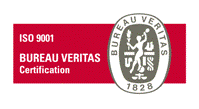   ELEMENTS A TRANSMETTRE A GRAS SAVOYE  cOLLECTIVITENom : ………………………………………………………………………………………………………………Adresse : ………………………………………………………………………………………………………….Tel : ……………………………………………….  Email : …………………………………………………….Nom et fonction du correspondant : …………………………………………………………………………Tél. : ……………………………………………………    Fax : …………………………………………………Email : ……………………………………………………………………………………………………………..  Agent A cONTROLERNom et prénom …………………………………………………………………………………………………..N° Sécurité Sociale ……………………………………………………………………………………………...Adresse du contrôle …………………………………………………………………………………………….……………………………………………………………………………………………………………………….Tél. : ……………………………………………………    email : ……………………………………………….Grade ………………………………………………….    Poste occupé : …………………………………….     AGENT CNRACL                                   AGENT NON CNRACL  ARRET DE TRAVAILNature de l’arrêt …………………………………………    Date d’origine …………………………………     Initial                                                       ProlongationDate de début de l’arrêt : du ………………………………....... au …………………………………….......     Doit être présent au domicile de …………… à …………… et de …………… à ……………                     Sorties libres     Un rendez-vous vous sera communiqué afin que vous invitiez votre agent à se soumettre à la contre-visite     Avis de passage                                     Télégramme téléphonéNom du médecin prescripteur ……………………………………….. Exerçant à ………………………..Spécialité ………………………………………………………………………………………………………….Certificat médical correspondant à joindre à cette demande  CIRCONSTANCES PARTICULIERES……………………………………………………………………………………………………………………….……………………………………………………………………………………………………………………….……………………………………………………………………………………………………………………….……………………………………………………………………………………………………………………….……………………………………………………………………………………………………………………….……………………………………………………………………………………………………………………….……………………………………………………………………………………………………………………….……………………………………………………………………………………………………………………….……………………………………………………………………………………………………………………….……………………………………………………………………………………………………………………….……………………………………………………………………………………………………………………….……………………………………………………………………………………………………………………….……………………………………………………………………………………………………………………….……………………………………………………………………………………………………………………….……………………………………………………………………………………………………………………….Le résultat de la contre-visite vous sera transmis par écrit par notre prestataire